О направленииинформационных  материалов                                                  Уважаемые руководители! Минобразование Ростовской области направляет вам письмо Управления Роскомнадзора по Ростовской области по вопросу минимизации угрозы нарушений прав несовершеннолетних субъектов персональных данных и формирования ответственного отношения к личной информации и просит разместить прилагаемые информационные материалы на официальных сайтах Управлений (отделов) образования, а также довести данную информацию до сведения руководителей образовательных организаций и обучающихся.Приложение: на  2 л. в эл. виде.Арбузова Лариса Евгеньевна+7 (863) 240 96 94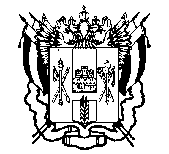 ПРАВИТЕЛЬСТВО  РОСТОВСКОЙ  ОБЛАСТИМИНИСТЕРСТВООБЩЕГО  И  ПРОФЕССИОНАЛЬНОГООБРАЗОВАНИЯРОСТОВСКОЙ ОБЛАСТИ(минобразование Ростовской области)пер. Доломановский, . Ростов-на-Дону, 44082тел.   (86) 240-4-97  факс (86) 267-86-44E-mail: min@rostobr.ruhttp://www.rostobr.ru№ 24/4.1-7794 от 28.05.2020[REGNUMDATESTAMP]  на № ________________  от  ____________________Руководителям органов местного самоуправления муниципальных районов и городских округов в сфере образованияИ.о. министра[SIGNERSTAMP1]А.Е. Фатеев